Codes subvention pour la campagne « Projet sportif fédéral 2020 »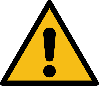 Pour rappel, ces codes permettent aux associations de sélectionner la demande de subvention relative au PSF Karaté dans le répertoire des subventions pour y déposer leur dossier. Tous les clubs et les organismes déconcentrés doivent renseigner le code relatif à la région où est situé leur siège social.Lien utiles : https://lecompteasso.associations.gouv.fr.Libellé subventionCode subventionsFFKaraté - Auvergne-Rhône-Alpes - Projet sportif fédéral1227FFKaraté - Bourgogne-Franche-Comté - Projet sportif fédéral1228FFKaraté - Bretagne - Projet sportif fédéral1229FFKaraté - Centre-Val de Loire - Projet sportif fédéral1230FFKaraté - Grand Est - Projet sportif fédéral1231FFKaraté - Hauts-de-France - Projet sportif fédéral1232FFKaraté - Île-de-France - Projet sportif fédéral1233FFKaraté - Normandie - Projet sportif fédéral1234FFKaraté - Nouvelle Aquitaine - Projet sportif fédéral1235FFKaraté - Occitanie - Projet sportif fédéral1236FFKaraté - Pays de la Loire - Projet sportif fédéral1237FFKaraté - Provence-Alpes-Côte d'Azur - Projet sportif fédéral1238FFKaraté - Guadeloupe - Projet sportif fédéral1239FFKaraté - Martinique - Projet sportif fédéral1240FFKaraté - Guyane - Projet sportif fédéral1241FFKaraté - La Réunion - Projet sportif fédéral1242FFKaraté - Mayotte - Projet sportif fédéral1243